CRITTERS FIX THE LABELSDirections: For each critter, find the mistake and fix it. Bee, spider, ladybug, caterpillar, snail, butterfly, grasshopper, ant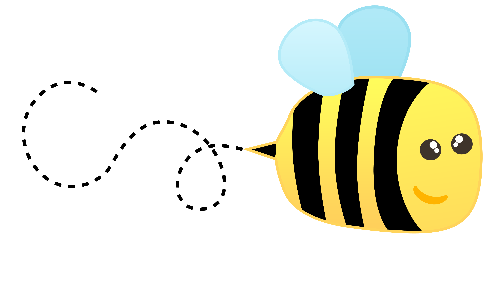 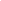 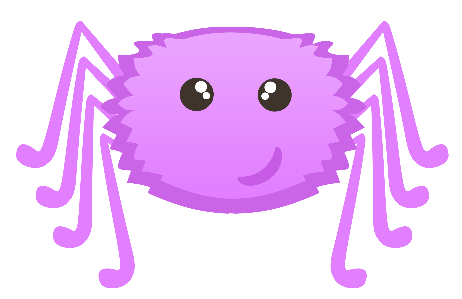 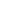 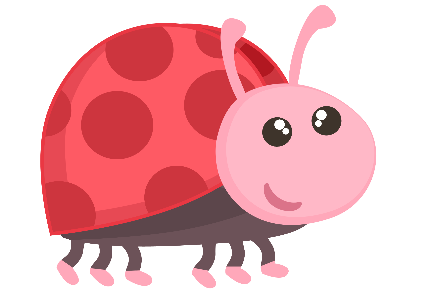 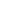 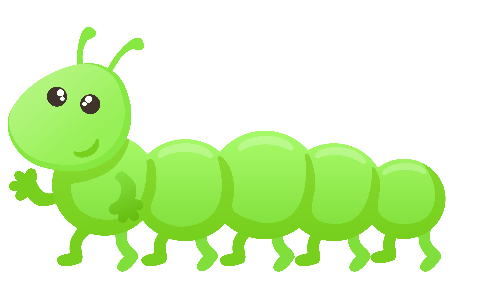 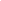 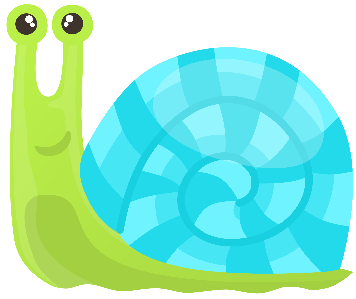 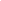 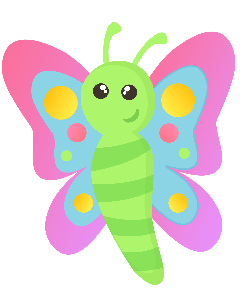 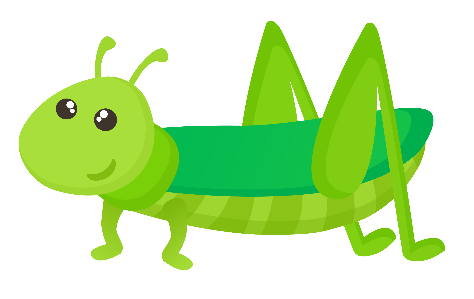 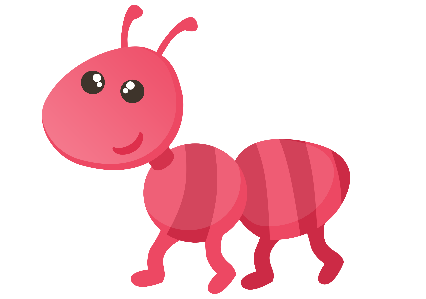 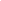 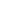 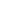 